St. Joseph Catholic School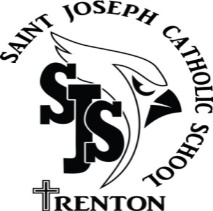 2017-2018 CalendarDates and times subject to change.  Please check the monthly calendar that is sent home or on our website @ www.stjosephschooltrenton.com 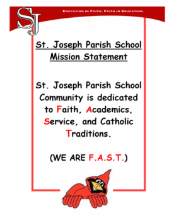 AUGUSTFirst Tuition Payment Due on the 5th or the 20th  ($50 late fee)19Hoe Down : Trenton Cultural Center (Time to be determined)21School Starts for grades 1-8 (Half Day) with dismissal at 12:00 p.m.22Full Day (8:00-3:05) for grades 1-8Cardinal Care Begins23Full Day (8:00-3:05) for grades 1-8Kindergarten Orientation 6:00 p.m.24Kindergarten First Day: ½ day with dismissal at 12:00 p.m.25Full Day for grades K-8SEPTEMBER1 & 4No School: Labor Day5Special Classes begin / Opening School Mass6Preschool Orientation 6:00 p.m.84 year old Preschool “Meet and Greet” 8:00 a.m.11First day for 4 year old Preschool 8:00 – 11:00 a.m.Hot Lunch & Milk Begin for grades K-8123 year old Preschool “Meet & Greet” 8:00 a.m.14First day for 3 year old Preschool 8:00 – 10:30 a.m.TBDVocation Day @ Seminary (grade 7)22Progress Reports go home25SMILE: Picture Day29No School: Scarecrow Fest-Trenton30Golf OutingOCTOBER2-13IOWA Testing27End of 1st Quarter31½ Day of School: Dismissal at 12:00 / Halloween Parties 10:30-11:30 a.m.NOVEMBER1Report Cards go home8P/T Conferences (must sign up via sign up genius) 4:30-7:30 p.m.Annual Bake sale/Scholastic Book Fair9½ Day of School: Dismiss at 12:00 / P/T Conferences (sign up genius)1:00-4:00 p.m. / Annual Bake Sale / Scholastic Book Fair10No SchoolTBDHigh School Placement Test21Giving Thanks Lunch22-24No School: Happy Thanksgiving27School ResumesDECEMBER1Progress Reports go homeTBDChristmas Program 7 p.m.13-15Secret Santa Shop21½ Day of School: Dismiss at 12:00  Merry Christmas!!Dec. 22-Jan 5No SchoolJANUARYHappy New Year!8School Resumes15No School: Teacher In service16Eighth Grade Graduation Pictures/Picture re-takes/3 year old preschool19End of 2nd Quarter23Report Cards go home25P/T Conferences (Open Forum: No appointments necessary) 5:00 – 7:30 p.m.28Catholic Schools Week Begins31Open House 6-7:30 p.m.FEBRUARY1080’s Night14Valentine’s Day Parties 15½ Day of School: Teacher Mtg. Day16-19No School20 School Resumes23Progress Reports go homeMARCH16No School23End of 3rd Quarter26-285th & 6th Grade Camp27Report Cards go homeMar. 29-Apr. 6No School: Happy EasterAPRIL9School Resumes20School Carnival 5:30-8:30 p.m.MAYTBDTeacher Appreciation Luncheon3Progress Reports, sent home if needed4No School: Teacher Meeting Day / Women’s Guild Lunch22Passing the Light Mass/Last day for Grade 8 Kindergarten Celebration (last day)238th Grade GraduationMay 25-28No School: Memorial Day29 School Resumes: No more uniforms requiredJUNE5End of 4th Quarter7School Picnic8Last day of School!  Mass and Awards at 8:30 a.m. / Students will be dismissed immediately following Mass and Awards (Approximately 9:30-10:00 a.m.)